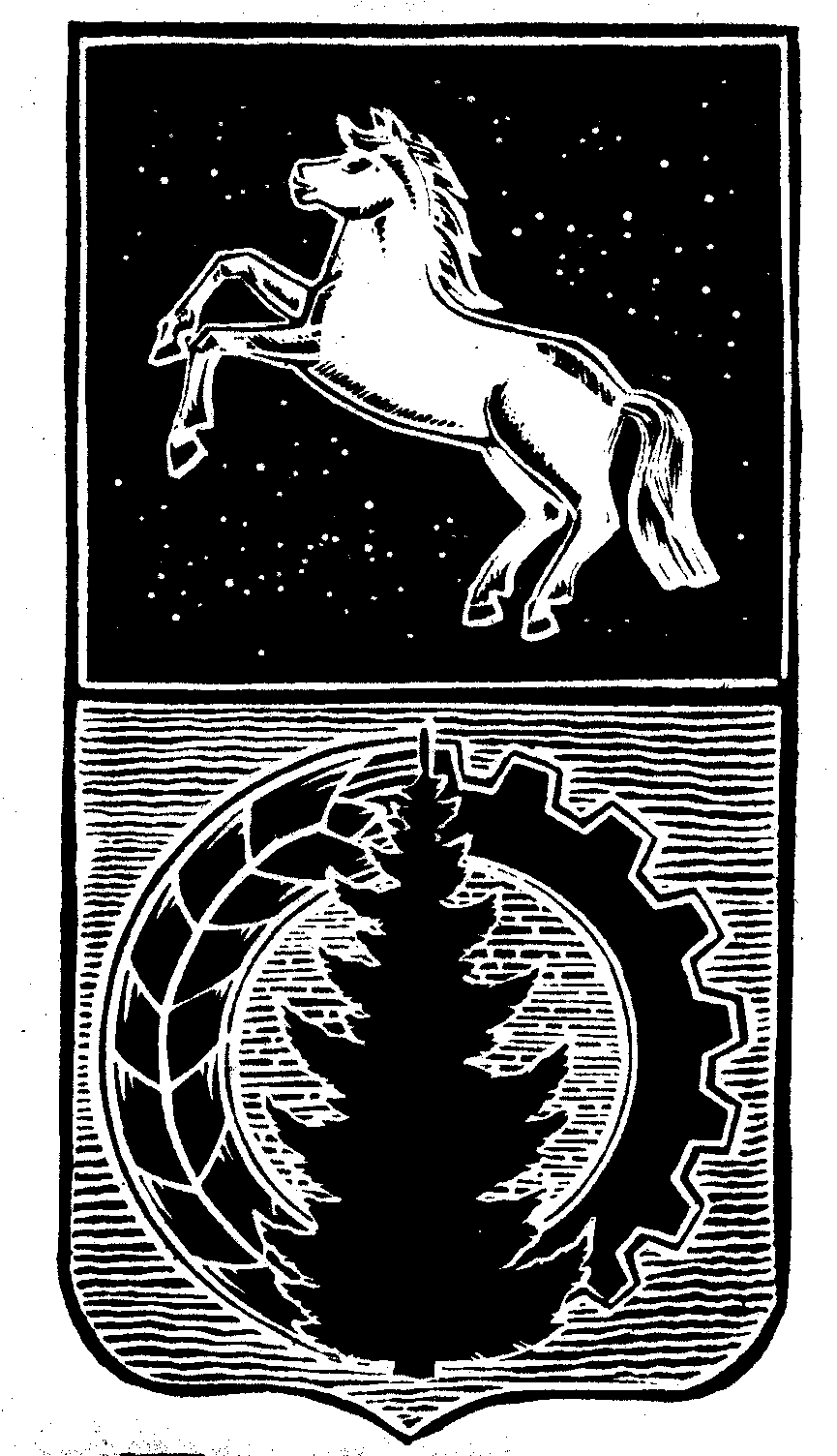 КОНТРОЛЬНО-СЧЁТНЫЙ  ОРГАНДУМЫ  АСИНОВСКОГО  РАЙОНА636840, Томская область, г. Асино, ул. имени Ленина, 40,Телефон: (38 241) 2 19 33E-mail: reviz.grup@mail.ruЗАКЛЮЧЕНИЕна проект постановления Администрации Асиновского городского поселения «О внесении изменений в постановление Администрации Асиновского городского поселения от 12.12.2016 № 992/16 «Об утверждении муниципальной программы «Профилактика терроризма и экстремизма в муниципальном образовании «Асиновское городское поселение» на 2017 – 2019 годы»г. Асино									       05.06.2018 годаКонтрольно-счетным органом Думы Асиновского района в соответствии со ст. 10 Решения Думы Асиновского района от 16.12.2011г № 104 «Об утверждении Положения «О Контрольно-счетном органе Думы Асиновского района» рассмотрен представленный проект постановления Администрации Асиновского городского поселения «О внесении изменений в постановление Администрации Асиновского городского поселения от 12.12.2016 № 992/16 «Об утверждении муниципальной программы «Профилактика терроризма и экстремизма в муниципальном образовании «Асиновское городское поселение» на 2017 – 2019 годы».Экспертиза проекта постановления Администрации Асиновского городского поселения «О внесении изменений в постановление Администрации Асиновского городского поселения от 12.12.2016 № 992/16 «Об утверждении муниципальной программы «Профилактика терроризма и экстремизма в муниципальном образовании «Асиновское городское поселение» на 2017 – 2019 годы» проведена в период с 1 июня по 5 июня 2018 года в соответствии со статьёй 157 Бюджетного Кодекса, статьей 9 Федерального закона от 07.02.2011 № 6-ФЗ «Об общих принципах организации и деятельности контрольно – счетных органов субъектов РФ и муниципальных образований», пунктом 7 части 1 статьи 4 Положения о Контрольно-счетном органе муниципального образования «Асиновский район», утвержденного решением Думы Асиновского района от 16.12.2011 № 104, в целях определения соответствия муниципального правового акта бюджетному законодательству и на основании пункта 12.1 плана контрольных и экспертно-аналитических мероприятий Контрольно-счетного органа Думы Асиновского района на 2018 год, утвержденного распоряжением председателя Контрольно-счетного органа Думы Асиновского района от 29.12.2017 № 51, распоряжения председателя Контрольно-счетного органа  на проведение контрольного мероприятия от 01.06.2018 № 48.Должностные лица, осуществлявшие экспертизу:Аудитор Контрольно-счётного органа Думы Асиновского района Белых Т. В.Согласно представленного проекта Постановления, предлагается внести следующие изменения в муниципальную программу «Профилактика терроризма и экстремизма в муниципальном образовании «Асиновское городское поселение» на 2017-2019 годы» (далее – Муниципальная программа):1. В Паспорте МП, в разделах «Объемы и источники финансирования (с детализацией по годам реализации, тыс. рублей)» изменен общий объем финансовых средств, а именно уменьшился на 34,0 тыс. рублей (с 114,0 тыс. рублей до 80,0 тыс. рублей), и составил:- на 2017 год без изменений в размере 30,0 тыс. рублей, из них за счет средств федерального бюджета без изменений в размере 0,0 тыс. рублей, за счет средств областного бюджета 0,0 тыс. рублей, за счет средств местного бюджета без изменений 30,0 тыс. рублей, за счет внебюджетных источников 0,0 тыс. рублей;- на 2018 год в размере 18,0 тыс. рублей (снижение с 38,0 тыс. рублей), из них за счет средств федерального бюджета без изменений в размере 0,0 тыс. рублей, за счет средств областного бюджета 0,0 тыс. рублей, за счет средств местного бюджета снижение с 38,0 тыс. рублей до 18,0 тыс. рублей, за счет внебюджетных источников 0,0 тыс. рублей;- на 2019 год в размере 30,0 тыс. рублей (снижение с 46,0 тыс. рублей), из них за счет средств федерального бюджета без изменений в размере 0,0 тыс. рублей, за счет средств областного бюджета 0,0 тыс. рублей, за счет средств местного бюджета уменьшение с 46,0 тыс. рублей до 30,0 тыс. рублей, за счет внебюджетных источников 0,0 тыс. рублей.В нарушение пункта 2 статьи 179 Бюджетного Кодекса Российской Федерации, данная муниципальная программа не была в установленные сроки приведена в соответствие с законом (решением) о бюджете муниципального образования «Асиновское городское поселение» на 2017 год.	Таким образом, Контрольно счетный орган Думы Асиновского района считает, что проект постановления Администрации Асиновского городского «О внесении изменений в постановление Администрации Асиновского городского поселения от 12.12.2016 № 992/16 «Об утверждении муниципальной программы «Профилактика терроризма и экстремизма в муниципальном образовании «Асиновское городское поселение» на 2017 – 2019 годы» может быть принят в предложенной редакции.Аудитор		_______________		                              _Т.В. Белых___		                                (подпись)				                                      (инициалы и фамилия)